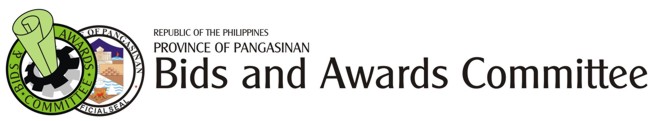 2nd Floor Malong Bldg. Capitol Compound, Lingayen, Pangasinan
Tel. No. (075)542-6918
website: www.pangasinan.gov.ph
email: ebmendoza57@yahoo.com Bidded Infrastracture ProjectsFor the Month of March 2014Prepared by:                                                                                                                   Submitted by:                        ALEJANDRE V. POL                                                                                                            EDWIN B. MENDOZA                        BAC TWG                                                                                                                             BAC SecretariatNo.Name of ProjectEnd-UserSource of FundBidding DateABCBid AmountWinning Bidder001Construction of Standard One(1) Unit, One(1) Classroom School BuildingGueguesangen Integrated School, Mangaldan, PangasinanSchool Board03/20/2014P   950,815.63P   946,621.53SAFEWAY Construction & Supply002Construction of Standard One(1) Unit, One(1) Classroom School BuildingBantayan Integrated School, Mangaldan, PangasinanSchool Board03/20/2014P   950,815.63P   946,621.53SAFEWAY Construction & Supply003Improvement/Rehabilitation of Auditorium with StageBani Municipal Plaza, Bani, PangasinanCommunity Development Projects03/20/2014P   2,042,356.00P   2,038,013.02ALCEL Construction Construction004Pest Control Treatment of Various Public Bldgs. & Provincial Gov’t. Hosp.Province of PangasinanRepair & Improvement of Provincial Building03/20/2014P   1,048,537.00P    1,025,831.10W.M.SALAYOG Construction & General Mdse.TOTAL - - - - - - - - -P  4,992,524.26P    4,957,087.18